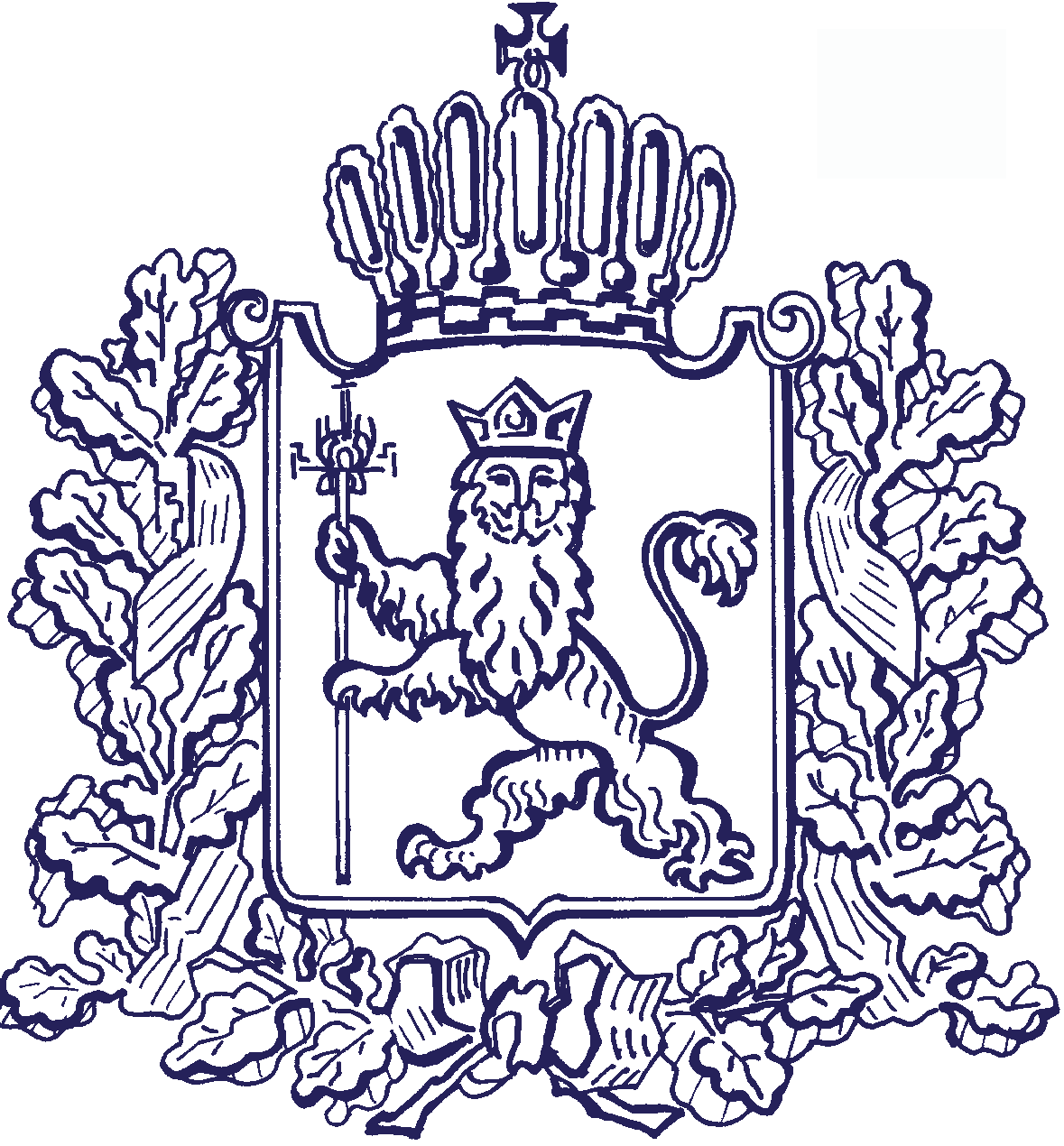 ДЕПАРТАМЕНТ ЛЕСНОГО ХОЗЯЙСТВАВЛАДИМИРСКОЙ ОБЛАСТИПОСТАНОВЛЕНИЕ	26.07.2022          					№ 11Об утверждении проектной документациипо проектированию (изменению) границ земель,на которых расположены леса,расположенные в зеленых зонах защитных лесовКовровского лесничества Владимирской областиВ соответствии с Лесным кодексом Российской Федерации, постановлением Правительства Российской Федерации от 21.12.2019 № 1755 «Об утверждении Правил изменения границ земель, на которых располагаются леса, указанные в пунктах 3 и 4 части 1 статьи 114 Лесного кодекса Российской Федерации, и определения функциональных зон в лесах, расположенных в лесопарковых зонах», постановлением Губернатора области от 20.12.2006 № 898                        «Об утверждении Положения о Департаменте лесного хозяйства Владимирской области» п о с т а н о в л я ю:1. Утвердить проектную документацию по проектированию (изменению) границ земель, на которых расположены леса, расположенные в зеленых зонах защитных лесов Ковровского лесничества Владимирской области, согласно приложению.2. Исключить из границ лесов, расположенных в зеленых зонах, лесной участок Ковровского лесничества: Великовское участковое лесничество, урочище Ковровское-1, лесной квартал № 20, часть лесотаксационного выдела 11, лесной квартал № 21, части лесотаксационных выделов 6, 13, 14, 19, 20, 24, лесной квартал № 25, часть лесотаксационного выдела 1, Мелеховское участковое лесничество, лесной квартал № 53, части лесотаксационных выделов 34, 35, 36, 38, 40, площадью 2,3709 га.	3. Включить в границы лесов, расположенных в зеленых зонах, лесной участок Ковровского лесничества: Клязьмогородецкое участковое лесничество, урочище Заречье, лесной квартал № 94 лесотаксационный выдел 1, площадью      4 га.4. Контроль за исполнением настоящего постановления возложить на заместителя директора Департамента - заместителя главного государственного лесного инспектора Владимирской области.5. Настоящее постановление вступает в силу со дня официального опубликования.Директор Департамента							      Е.В.Малышев